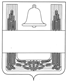 Совет депутатов сельского поселения Синдякинский  сельсовет  Хлевенского муниципального района Липецкой области  Российской ФедерацииСемьдесят четвертая  сессияПятого созываРешение10  июля  2020 года                 с.  Синдякино                                        № 142О признании утратившими силу некоторых решений Совета депутатов сельского поселения Синдякинский  сельсовет Хлевенского муниципального района Липецкой области Российской ФедерацииРассмотрев экспертное заключение Правового управления администрации Липецкой области от 06.07.2020 года №06р/107, в целях приведения нормативных правовых актов в соответствие с действующим законодательством, Совет депутатов сельского поселения Синдякинский  сельсовет Хлевенского муниципального района Липецкой области Российской ФедерацииРЕШИЛ:1. Признать утратившими силу следующие решения Совета депутатов сельского поселения Синдякинский  сельсовет Хлевенского муниципального района Липецкой области Российской Федерации:1) от 22.11.2016 года №39 "Об утверждении Положения «Об организации ритуальных услуг, порядке деятельности и содержания общественных  кладбищ на территории сельского поселения Синдякинский сельсовет»";2) от 11.02.2019 года № 98 "О внесении изменений в Решение Совета депутатов сельского поселения Синдякинский  сельсовет Хлевенского муниципального района от 22.11.2016 года №39 "Об утверждении Положения "Об организации ритуальных услуг, порядке деятельности и содержания общественных кладбищ на территории сельского поселения Синдякинский  сельсовет". 2. Настоящее решение вступает в силу со дня его обнародования.Председатель Совета депутатов сельского поселения  Синдякинский  сельсовет	А.В. Щербатых